JĘZYK ANGIELSKI – MLO BIAŁYSTOK – KLASA 3 SEMESTR 6 – 06.03.2021Temat: Travelling and tourism.Poniżej załączam ćwiczenia do wykonania na zajęcia. Proszę spróbować wykonać wszystkie zadania z wyjątkiem tych na słuchanie (listening) oraz mówienie (speaking). Wykonamy je wspólnie na zajęciach zdalnych.Treści do opanowania na zajęciach:- opisywanie różnych form spędzania wakacji- rezerwowanie pokoju w hotelu- wyrażanie swojej opinii na temat różnych środków transportu- wyrażenie przyimkowe/ czasowniki złożone z trzech części- zdania warunkowe (zerowy, pierwszy i drugi)	Przed przystąpieniem do wykonywania ćwiczeń gramatycznych odsyłam do poniższych filmów tłumaczących kwestię trybów warunkowych w języku angielskim:https://www.youtube.com/watch?v=j3QQjVXfqWEhttps://www.youtube.com/watch?v=UvsIZ6zfidc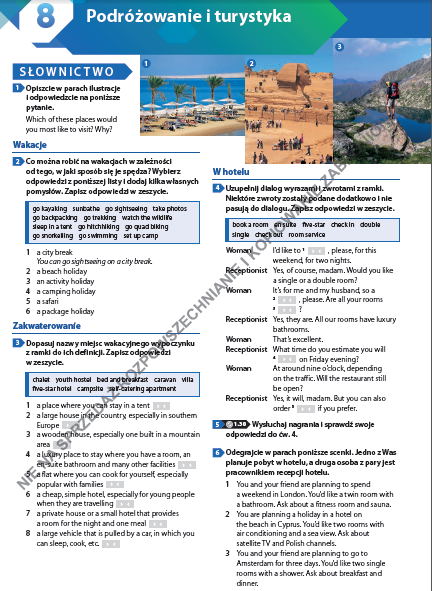 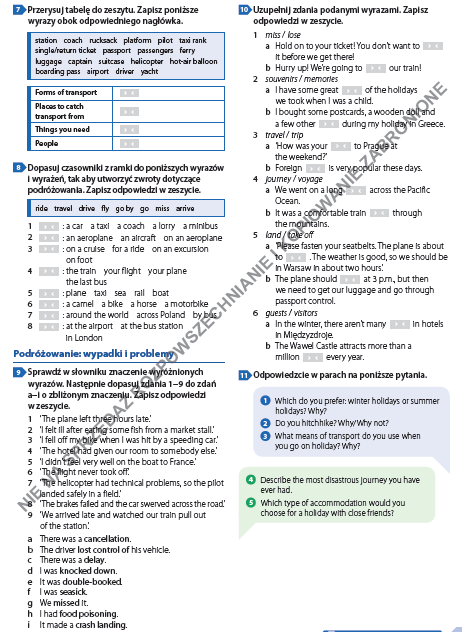 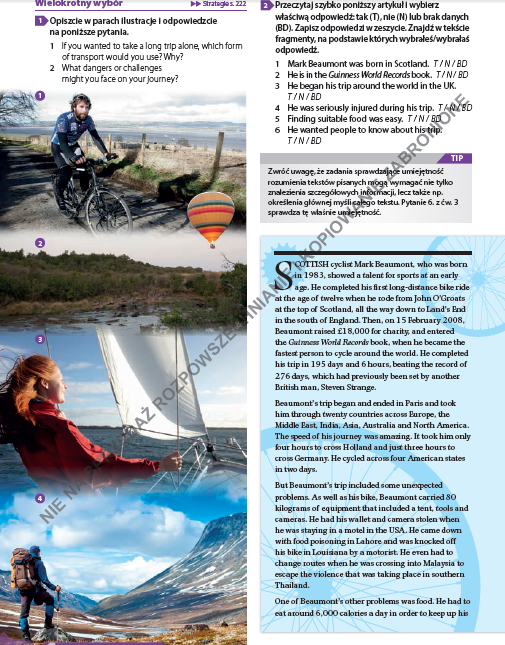 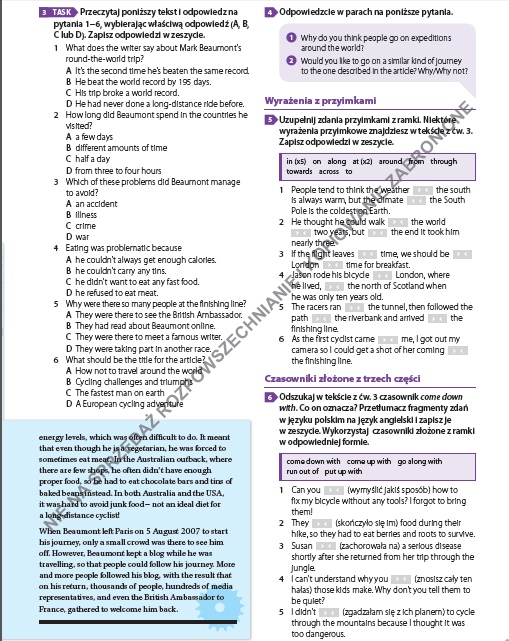 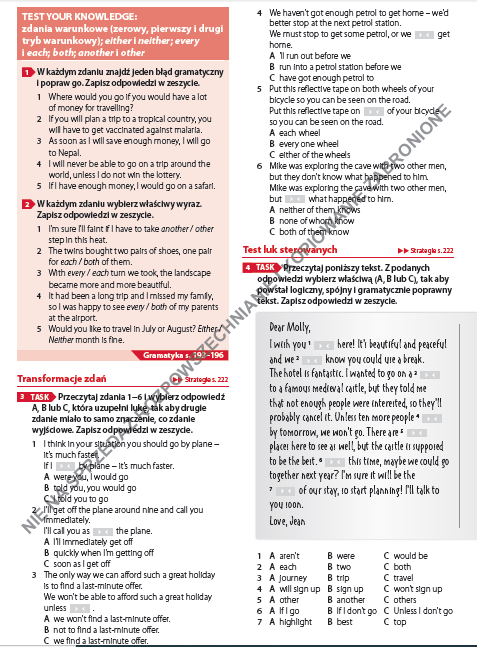 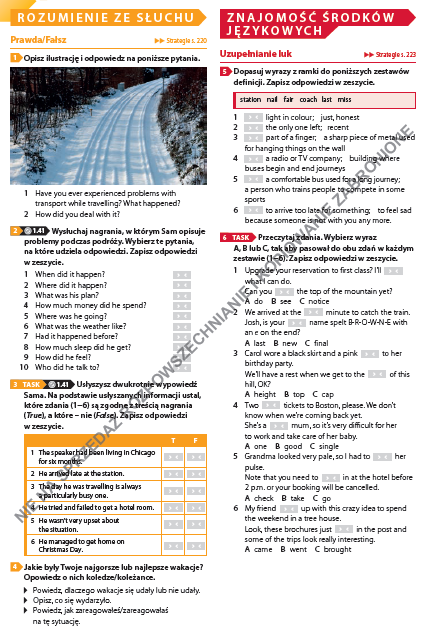 mgr Aleksandra Powroźnik